Publicado en Madrid el 04/03/2019 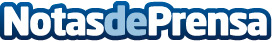 El gigante del comercio electrónico será el salvavidas del sector juguetero según AmazingAmazon es la tienda número uno de juguetes en todo el mundo. Solo en Estados Unidos la facturación de la categoría de juegos y juguetes creció un 30% en 2018 respecto al año anterior, según cifras del portal StatistaDatos de contacto:RedacciónNota de prensa publicada en: https://www.notasdeprensa.es/el-gigante-del-comercio-electronico-sera-el Categorias: Internacional Nacional Marketing Sociedad Entretenimiento E-Commerce Consumo http://www.notasdeprensa.es